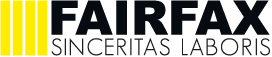 16-19 Bursary Fund Application 2019/20Student DetailsParental Contact DetailsDeclaration of residencyIncome Details (for household)Please indicate which of the following benefits/income your household is currently in receipt of and send original evidence to support this application.Free School MealsAre you eligible for Free School Meals?		YES			NOIf you are eligible for Free School Meals and have already applied online then you do not have to supply any income evidence with this application.DeclarationI have read and understood the conditions of assistance from the 16-19 Bursary Fund and have answered all questions to the best of my knowledge.I accept that if I have intentionally given any incorrect or misleading information, I shall be liable to repay immediately and in full, any amount paid to me or on my behalf.I confirm that I will adhere to all the criteria set out in the 16-19 Bursary Fund Policy.I understand that whilst I am in receipt of Bursary Funds, it is my responsibility to immediately notify the school of any changes in my circumstances.I confirm that the details in this application are true and accurateAt the end of each term complete a form which records how the award was used to support education e.g. travel costs, text books, school trips, etc. Receipts are not needed, but indications of how the funds are utilised are importantStatement/Behaviour StandardStudents’ performance and attendance will be monitored and reviewed on a termly basis at the start of each term and will be based on the criteria outlined below:-Maintain a good record of attendance (min 95% attendance)Punctual to all lessons, supervised study periods and registrationAttend all assemblies as appropriateDemonstrate appropriate behaviourComplete ‘Permission To Be Absent’ forms when requiredMake satisfactory progress against targets setAt the end of each term, complete a form which records how the award was used to support education e.g. travel costs, text books, school trips, etc. Signature(Student)……………………………………………………………………Date……………………Signature(Parent)………………………….………………………………………….Date……………………Please return this form to the Sixth Form Administrator no later than 18th October 2019 Surname/Family Name:First Names:Date of Birth:Age of 31 August 2019Address:Address:Address:Post Code:E-mail address:Home Phone:Mobile Phone:Title:Forename:Surname:Relationship:Address:Address:Address:Post Code:E-mail address:Home Phone:Mobile Phone:I declare that I have been a resident of the UK for at least 3 yearsSignature of Student……………………………………………………………………………………………………Date ………………………………………………………………………………………………………Type of IncomeYes/NoEvidence RequiredIncome SupportUniversal CreditDisability Living AllowancePersonal Independence PaymentsEmployment and Support AllowanceAn award letter which is less than 3 months old on the date of applicationWorking Tax Credit/Child Tax CreditThe whole document and ensure it is the current tax yearSelf-employed earnings with no additional benefitsAudited accounts or official tax return